Yale GIM “Research In Progress” MeetingPresented byYale School of Medicine’s Department of Internal MedicineSection of General Internal Medicine“Retrospective on our Response to COVID-19 as a City & the Importance of a Community-Based Approach”Date: June 30, 2022 12:00pm – 1:00pmZoom: https://zoom.us/j/95746029979?pwd=QzhPa1FycWYxZFVHT3ZtYlYzN1p3UT09Texting code for today’s session: TBD  Course Director/Host: Patrick G. O’Connor, MD, MPH, 203-688-6532There is no corporate or commercial support for this activityFinancial Disclosure Information: Dr. Long has no relevant financial relationship(s) with ineligible companies to disclose.Accreditation Statement: Yale School of Medicine is accredited by the Accreditation Council for Continuing Medical Education (ACCME) to provide continuing medical education for physicians. Designation Statement: Yale School of Medicine designates this Live Activity for a maximum of 1.00 AMA PRA Category 1 Credit(s)™. Physicians should only claim credit commensurate with the extent of their participation in the activity.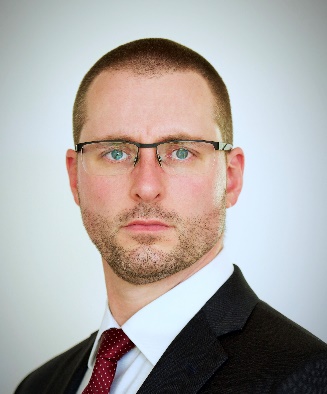 Ted Long, MD, MHSExecutive Director, NYC Test & Trace CorpsSenior Vice President, Office of Ambulatory Care and Population HealthNYC Health + HospitalsProgram Goal: Understand standard public health tools in a pandemic, and how they were implemented through the NYC Test & Trace CorpsDiscuss how COVID-19 strategies evolved over time, including review of program data.Applying lessons learned to beyond the pandemic.Target Audience: Medical Professionals (change as needed)